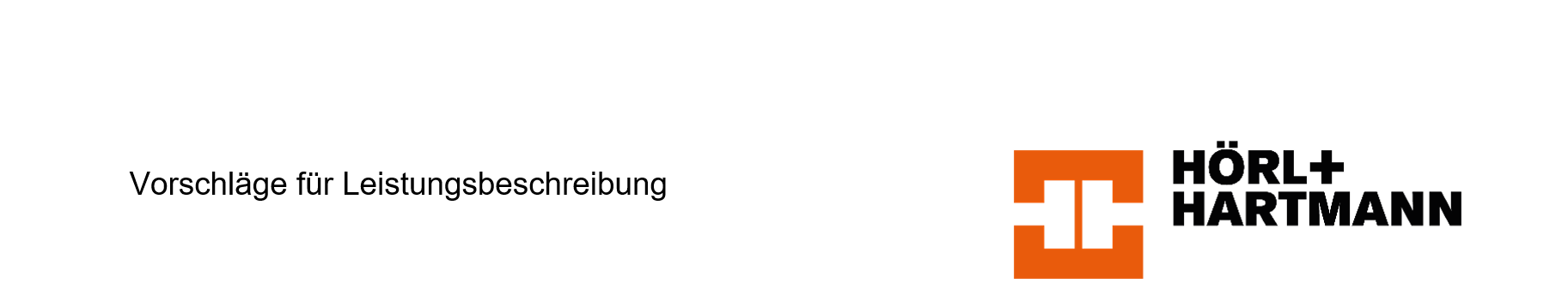 Hlz Zahnziegel 1,4/12 nach DIN EN 771-1, 20000-401Einschaliges Ziegelmauerwerk d = 115 mm für tragende Innenwände Hlz Zahnziegel 1,4/12 nach DIN EN 771-1, 20000-401Einschaliges Ziegelmauerwerk d = 175 mm für tragende Innenwände Hlz Zahnziegel 1,4/12 nach DIN EN 771-1, 20000-401Einschaliges Ziegelmauerwerk d = 240 mm für tragende Innenwände PositionTextMengeEinheitspreisGesamtpreisZiegelmauerwerk, einschaligfür tragende InnenwändeHlz Zahnziegel 1,4/12Wanddicke d = 115 mmPorosierung der Ziegel mit Sägemehl aus unbehandeltem Fichtenholz; Baustoffklasse A1.Herstellen von Mauerwerk lot- und fluchtgerecht in allen Geschossen aus Zahnziegel 1,4/12 nach DIN EN 771-1,
DIN 20000-401.Die Ziegel sind entsprechend der Leistungsbeschreibungmit MG IIa, entsprechend der DIN zu vermauern, unter Verwendung zugehöriger System- und Ergänzungsziegel.Mauerwerk, mörtelfreie Stoßfugenverzahnung, Normalmörtel MG IIaRohdichteklasse  1,4 kg/dm3Druckfestigkeitsklasse  12Rechenwert der Wärmeleitzahl  λR = 0,58 W/(mK)Charakteristische Mauerwerksdruckspannung fk = 5,0 MN/m2Grundwert der zul. Druckspannung σ0 = 1,6 MN/m2Hersteller:Hörl & Hartmann Ziegeltechnik GmbH & Co. KGPellheimer Straße 1785221 DachauTel: 08131-555-0Fax: 08131-555-1299Angeb. Fabrikat: .............................................................Hlz Zahnziegel 1,4/12d = 115 mm; 5 DF (307/115/238 mm).................... m2................................................PositionTextMengeEinheitspreisGesamtpreisZiegelmauerwerk, einschaligfür tragende InnenwändeHlz Zahnziegel 1,4/12 Wanddicke d = 175 mmPorosierung der Ziegel mit Sägemehl aus unbehandeltem Fichtenholz; Baustoffklasse A1.Herstellen von Mauerwerk lot- und fluchtgerecht in allen Geschossen aus Zahnziegel 1,4/12 nach DIN EN 771-1,
DIN 20000-401.Die Ziegel sind entsprechend der Leistungsbeschreibungmit MG IIa, entsprechend der DIN zu vermauern, unter Verwendung zugehöriger System- und Ergänzungsziegel.Mauerwerk, mörtelfreie Stoßfugenverzahnung, Normalmörtel MG IIaRohdichteklasse  1,4 kg/dm3Druckfestigkeitsklasse  12Rechenwert der Wärmeleitzahl  λR = 0,58 W/(mK)Charakteristische Mauerwerksdruckspannung fk = 5,0 MN/m2Grundwert der zul. Druckspannung σ0 = 1,6 MN/m2Hersteller:Hörl & Hartmann Ziegeltechnik GmbH & Co. KGPellheimer Straße 1785221 DachauTel: 08131-555-0Fax: 08131-555-1299Angeb. Fabrikat: .............................................................Hlz Zahnziegel 1,4/12d = 175 mm; 7,5 DF (307/175/238 mm).................... m2................................................PositionTextMengeEinheitspreisGesamtpreisZiegelmauerwerk, einschaligfür tragende InnenwändeHlz Zahnziegel 1,4/12Wanddicke d = 240 mmPorosierung der Ziegel mit Sägemehl aus unbehandeltem Fichtenholz; Baustoffklasse A1.Herstellen von Mauerwerk lot- und fluchtgerecht in allen Geschossen aus Zahnziegel 1,4/12 nach DIN EN 771-1,
DIN 20000-401.Die Ziegel sind entsprechend der Leistungsbeschreibungmit MG IIa, entsprechend der DIN zu vermauern, unter Verwendung zugehöriger System- und Ergänzungsziegel.Mauerwerk, mörtelfreie Stoßfugenverzahnung, Normalmörtel MG IIaRohdichteklasse  1,4 kg/dm3Druckfestigkeitsklasse  12Rechenwert der Wärmeleitzahl  λR = 0,58 W/(mK)Charakteristische Mauerwerksdruckspannung fk = 5,0 MN/m2Grundwert der zul. Druckspannung σ0 = 1,6 MN/m2Hersteller:Hörl & Hartmann Ziegeltechnik GmbH & Co. KGPellheimer Straße 1785221 DachauTel: 08131-555-0Fax: 08131-555-1299Angeb. Fabrikat: .............................................................Hlz Zahnziegel 1,4/12d = 240 mm; 10 DF (307/240/238 mm).................... m2................................................